ИНФОРМАЦИЯОтдел образования и делам молодежи администрации Пучежского муниципального района направляет заявки для участия в областной добровольческой акции «Свет в окне», для членов Ивановской областной детской общественной организации содействия развитию детей «Союз  детских общественных организаций и объединений (СДО)».Приложения 1-5 на 6 л. в 1 экз.Начальник Отдела образования и делам молодежи администрации Пучежского муниципального района                                                   Е.К. ЕлшинаА.А.Самышина, 8 (49345) 2-14-33, puchroo@mail.ruПриложение 1Заявка для участия в областной добровольческой акции  «Свет в окне», для членов Ивановской областной детской общественной организации содействия развитию детей «Союз  детских общественных организаций и объединений (СДО)» Муниципальное бюджетное общеобразовательное учреждение лицей г. Пучеж84934521154, puchlicey@yandex.ruПриложение 2Заявка для участия в областной добровольческой акции  «Свет в окне», для членов Ивановской областной детской общественной организации содействия развитию детей «Союз  детских общественных организаций и объединений (СДО)»Муниципальное бюджетное общеобразовательное учреждение Пучежская гимназия8 (49345) 2-13-68; shl2@mail.ruПриложение 3Заявка для участия в областной добровольческой акции  «Свет в окне», для членов Ивановской областной детской общественной организации содействия развитию детей «Союз  детских общественных организаций и объединений (СДО)»Муниципальное общеобразовательное учреждение «Илья-Высоковская школа» 8(49345)2-71-84, shiv12@mail.ruПриложение 4Заявка для участия в областной добровольческой акции  «Свет в окне», для членов Ивановской областной детской общественной организации содействия развитию детей «Союз  детских общественных организаций и объединений (СДО)»Муниципальное общеобразовательное  учреждение «Сеготская  школа»8(49345)29134, n123456e@yandex.ruПриложение 5Заявка для участия в областной добровольческой акции  «Свет в окне», для членов Ивановской областной детской общественной организации содействия развитию детей «Союз  детских общественных организаций и объединений (СДО)»Муниципальное общеобразовательное учреждение «Затеихинская школа»8(49345)25345, zateiha_shl@mail.ru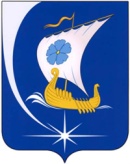 Отдел образования  и делам молодежиадминистрации Пучежского муниципального района Ивановской области________ул. Ленина, д.27, г. Пучеж, 155360______ тел. (49345) 2-12-75,  факс 2-12-75Отдел образования  и делам молодежиадминистрации Пучежского муниципального района Ивановской области________ул. Ленина, д.27, г. Пучеж, 155360______ тел. (49345) 2-12-75,  факс 2-12-75Отдел образования  и делам молодежиадминистрации Пучежского муниципального района Ивановской области________ул. Ленина, д.27, г. Пучеж, 155360______ тел. (49345) 2-12-75,  факс 2-12-75 Ивановская областная детская общественная организация содействия развитию детей «Союз детских организаций и объединений (СДО)»Баженовой С.В.28.10.2019 г.№319 Ивановская областная детская общественная организация содействия развитию детей «Союз детских организаций и объединений (СДО)»Баженовой С.В.Организация с указанием образовательного учреждения и муниципального образования и районаКому будет оказана регулярная помощь на протяжении всего периода акции, ФИО, возраст, населенный пункт (прописать всех поименно)Какая помощь будет оказана? Что будет сделано?Сколько добровольцев (взрослых /детей) примет участие в акции?Ответственный  за проведение мероприятий (ФИО, место работы и должность полностью – для указания в благодарственном письме)Время и место проведения акции	МБОУ лицей г. ПучежПучежский муниципальный районШорохова В.Д., 80 лет,       г. ПучежОсипова Н.Д., 71 год,      г. ПучежГаюкова Э.В., 78 лет,       г. ПучежКузнецова Н.П., 77 лет,           г. ПучежКолодкина А.В., 80 лет,        г. ПучежСолынина Н.В., 88 лет,        г. ПучежУборка  придомовой  территории, помощь по хозяйству, влажная уборка квартир, поздравление с праздником (День пожилых людей, День матери, День героев Отечества, православные праздники)9 взрослых / 218 детейЯблокова Л.В. , классный руководитель 10 класса МБОУ лицей г. Пучеж Белова О.Б., классный руководитель 8а класса МБОУ лицей г.ПучежГаюкова И.В., заместитель директора МБОУ лицей г.ПучежМинеева Л.Н., классный руководитель 5б класса МБОУ лицей г.ПучежСолдаткина Н.И., классный руководитель 1а класса МБОУ лицей г.ПучежФилиппова Н.Н., классный руководитель 4а класса МБОУ лицей г.ПучежКузнецова О.Н., классный руководитель 9а класса МБОУ лицей г.ПучежИсакова Т.Н. классный руководител,ь 9б класса МБОУ лицей г.ПучежКозлова В.Г., классный руководитель 6б класса МБОУ лицей г.ПучежОктябрь 2019 г. –  май 2020 г.г. Пучеж Организация с указанием образовательного учреждения и муниципального образования и районаКому будет оказана регулярная помощь на протяжении всего периода акции, ФИО, возраст, населенный пункт (прописать всех поименно)Какая помощь будет оказана? Что будет сделано?Сколько добровольцев (взрослых /детей) примет участие в акции?Ответственный  за проведение мероприятий (ФИО, место работы и должность полностью – для указания в благодарственном письме)Время и место проведения акции	МБОУ Пучежская гимназияПучежский муниципальный районБольшакова В.А.,85 лет, г.ПучежКулагина Ф.И., 86 года, г. ПучежРусакова А.Д., 87лет,т г.ПучежКолобихина А.Г., 89 лет, г.ПучежВетераны педагогического трудаУборка  придомовой  территории, помощь по хозяйству, влажная уборка квартир, поздравление с праздником (День пожилых людей, День матери, День героев Отечества, православные праздники)1 взрослый / 15 детейДружинина О.М., заместитель директора по УВР МБОУ Пучежская гимназияОктябрь 2019 г. –  май 2020 г.г. ПучежОрганизация с указанием образовательного учреждения и муниципального образования и районаКому будет оказана регулярная помощь на протяжении всего периода акции, ФИО, возраст, населенный пункт (прописать всех поименно)Какая помощь будет оказана? Что будет сделано?Сколько добровольцев (взрослых /детей) примет участие в акции?Ответственный  за проведение мероприятий (ФИО, место работы и должность полностью – для указания в благодарственном письме)Время и место проведения акции	МОУ «Илья-Высоковская школа» Пучежский муниципальный районСилантьева З.В., 74 года, с. Илья – ВысоковоСоколова Ф.И.,85 лет, с. Илья – ВысоковоЛучинкина О.В., 87 лет, с. Илья-ВысоковоУборка  придомовой  территории, помощь по хозяйству, влажная уборка квартир, поздравление с праздником (День пожилых людей, День матери, День героев Отечества, православные праздники) 2 взрослых / 8 детейЕфремова Н.Ю., координатор воспитательной работы в организации, учитель истории МОУ «Илья – Высоковская школа»Соколов Д.А., классный руководитель 6-8 класса, учитель биологии МОУ «Илья – Высоковская школа»Рачкова А.А., классный руководитель 9 класса, учитель русского языка МОУ «Илья – Высоковская школа»Октябрь 2019 г. –  май 2020 г.Илья – Высоковское сельское  поселениеОрганизация с указанием образовательного учреждения и муниципального образования и районаКому будет оказана регулярная помощь на протяжении всего периода акции, ФИО, возраст, населенный пункт (прописать всех поименно)Какая помощь будет оказана? Что будет сделано?Сколько добровольцев (взрослых /детей) примет участие в акции?Ответственный  за проведение мероприятий (ФИО, место работы и должность полностью – для указания в благодарственном письме)Время и место проведения акции	МОУ «Сеготская школа» Пучежский муниципальный районГусева  Г. Л.,  72  года с.  Сеготь Конашина  Н.С., с.  СеготьУборка  придомовой  территории, помощь по хозяйству, влажная уборка квартир, поздравление с праздником (День пожилых людей, День матери, День героев Отечества, православные праздники) 2 взрослых / 11 детей Гусева  О.Ю.,  учитель  математики  МОУ «Сеготская  школа»Октябрь 2019 г. –  май 2020 г.Сеготское  сельское  поселение Организация с указанием образовательного учреждения и муниципального образования и районаКому будет оказана регулярная помощь на протяжении всего периода акции, ФИО, возраст, населенный пункт (прописать всех поименно)Какая помощь будет оказана? Что будет сделано?Сколько добровольцев (взрослых /детей) примет участие в акции?Ответственный  за проведение мероприятий (ФИО, место работы и должность полностью – для указания в благодарственном письме)Время и место проведения акции	МОУ «Затеихинская школа»Пучежский муниципальный районОтурина Р.П., 84 года, д. ЗатеихаТихомирова Е.А., 69 лет, д. ЗатеихаРостова А.Н., 64 года, д. ЗатеихаПахомова Г.В., 71 год, д. ЗатеихаВекшина Л.П., 84 года, д.ЗатеихаУборка  придомовой  территории, помощь по хозяйству, влажная уборка квартир, поздравление с праздником (День пожилых людей, День матери, День героев Отечества, православные праздники)1 взрослый / 7 детейАбрамова Т.В., учитель начальных классов МОУ «Затеихинская школа»Октябрь 2019 г. –  май 2020 г.Затеихинское  сельское  поселение